Відділ освіти Лебединської районної державної адміністраціїРайонний методичний кабінетМЕТОДИЧНИЙ БЮЛЕТЕНЬ«ЗАБЕЗПЕЧЕННЯ РІВНОГО ДОСТУПУ ДО ОСВІТИ ШЛЯХОМ ОРГАНІЗАЦІЇ ІНКЛЮЗИВНОЇ ФОРМИ НАВЧАННЯ В  НАВЧАЛЬНОМУ ЗАКЛАДІ»Випуск двадцять другий 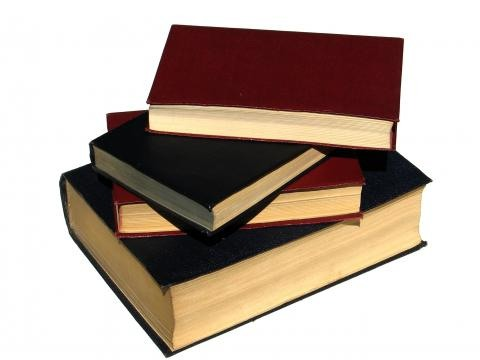 Лебедин  20171. Методичний бюлетень «Забезпечення рівного доступу до освіти шляхом організації інклюзивної форми навчання в  навчальному закладі», випуск двадцять другий, схвалений науково-методичною радою Лебединського районного методичного кабінету (протокол № 6 від  10.10.2017 року). 2.  У бюлетені подано нормативну базу, що регулює питання інклюзивного навчання,  концептуальні положення, цінності, принципи, переваги інклюзивної освіти, дорожню карту та порядок організації інклюзивного навчання в  навчальних закладах,  у додатках надано зразки посадової інструкції асистента вчителя, наказів з організації корекційно-розвиткових годин,  створення консультативно-педагогічної групи з питань організації навчально-виховного процесу. Мета: розглянути концептуальні положення інклюзивної освіти, забезпечення рівного доступу до освіти шляхом організації інклюзивної форми навчання в загальноосвітньому навчальному закладі.3.  Упорядники: Сагайдачна Н.М., завідуюча районним методичним кабінетом відділу освіти Лебединської районної державної адміністрації, Дубницька Л.В., завідувач районної психолого-медико-педагогічної консультації відділу освіти Лебединської районної державної адміністрації.Зміст.Вступ…………………………………………………………………………...4Концепція інклюзивної освіти   ……………………………………………...5Що таке інклюзивний заклад освіти………………………………………....7Нормативно – правові акти, що регулюють питання інклюзивного навчання……………………………………………………………………….9Дорожня карта організації інклюзивного навчання в ЗНЗ та ДНЗ……...…9Порядок організації інклюзивного навчання в з агальноосвітніх            навчальних закладах………………………………………………………….98.          Додатки………………………………………………………………………14                                                                Інклюзивна освіта – перспектива нова.                                                                 Хоч різні можливості – рівні права!                                                                 Кожна дитина – це цілий світ,                                                                Освіта, повага і рівність для всіх. Вступ        Сьогодні проблема навчання дітей з особливими освітніми потребами набуває широкої актуальності. Інклюзивна освіта стає доступною для дітей з особливими освітніми потребами, адже право на рівний доступ до якісної освіти та навчання за місцем проживання в умовах загальноосвітнього закладу – це право всіх дітей. Кожна людина, незалежно від особливих потребі степеня інвалідності, має право на одержання освіти, якість якої не відрізняється від якості освіти інших. Цей принцип, відбитий у низці міжнародних документів, покладений в основу організації інклюзивного навчання дітей з особливими освітніми потребами, котре впроваджується з метою реалізації їхнього права вибору навчального закладу та форми навчання за місцем проживання із забезпеченням усіх необхідних для цього умов.       Інклюзивне навчання (англ. inclusive education) — навчання учнів або студентів із особливими потребами вводячи їх до загального освітнього середовища за місцем їхнього проживання. Інклюзивне навчання розглядається як альтернатива інтернатній системі (коли дітей з особливими потребами утримують та навчають окремо від інших дітей) та навчанню вдома.      Інклюзивне навчання – це комплексний процес забезпечення рівного доступу до якісної освіти дітям з особливими освітніми потребами шляхом організації їх навчання у загальноосвітніх навчальних закладах на основі застосування особистісно орієнтованих методів навчання, з урахуванням індивідуальних особливостей навчально-пізнавальної діяльності таких дітей» (Концепція розвитку інклюзивної освіти. Наказ МОН від 01.10.2010 № 912). Це процес, у якому школа намагається відповідати на потреби усіх учнів, вносячи необхідні зміни до навчальної програми та ресурсів, щоб забезпечити рівність можливостей. Запровадження інклюзії у сфері освіти передбачає розроблення й запровадження широкого спектру навчальних стратегій для більш гнучкого реагування на розмаїття потреб учнів.       З метою забезпечення рівного доступу до якісної освіти інклюзивні освітні заклади повинні адаптувати навчальні програми та плани, методи та форми навчання, використання існуючих ресурсів, партнерство з громадою до індивідуальних потреб дітей з особливими освітніми потребами. Інклюзивне навчання - це система освітніх послуг, що базується на принципі забезпечення основного права дітей на освіту та права навчатися за місцем проживання, яка передбачає навчання в умовах загальноосвітнього закладу. З метою забезпечення рівного доступу до якісної освіти інклюзивні освітні заклади повинні адаптувати навчальні програми та плани, методи та форми навчання, використання існуючих ресурсів, партнерство з громадою до індивідуальних потреб дітей з особливими освітніми потребами. Інклюзивна освіта – це процес, у якому школа намагається відповідати на потреби усіх учнів, вносячи необхідні зміни до навчальної програми та ресурсів, щоб забезпечити рівність можливостей. Запровадження інклюзії у сфері освіти передбачає розроблення й запровадження широкого спектру навчальних стратегій для більш гнучкого реагування на розмаїття потреб учнів. Основою концепції інклюзивної освіти є принципи, що всі діти, незважаючи на різне культурне й соціальне походження та різні рівні навчальних можливостей, повинні мати однакові можливості у навчанні в усіх типах закладів освіти. Отже, ідеологія інклюзивної освіти спрямована на надання кожній дитині, всім відособленим і вразливим групам можливостей для результативного навчання. Інклюзивна освіта є підходом, який допомагає адаптувати освітню програму та навчальне середовище до потреб учнів, які відрізняються своїми навчальними можливостями.Концепція інклюзивної освіти       Концепція інклюзивної освіти відображає одну з головних демократичних ідей: усі діти є цінними й активними членами суспільства. Навчання в інклюзивних освітніх закладах є корисним як для дітей з особливими освітніми потребами, так і для інших дітей, членів родин і суспільства в цілому. Як свідчать дослідження, в інклюзивних класах та дитячих садках наголос робиться в першу чергу на розвитку сильних якостей і талантів дітей, а не на їхніх особливостях. Взаємодія з іншими дітьми сприяє когнітивному, фізичному, мовному, соціальному та емоційному розвитку дітей з особливими освітніми потребами. При цьому діти з типовим рівнем розвитку демонструють відповідні моделі поведінки дітям з особливими потребами й мотивують їх до розвитку та цілеспрямованого використання нових знань і вмінь. Взаємодія між дітьми з особливими потребами та іншими дітьми сприяє налагодженню між ними дружніх стосунків. Завдяки такій взаємодії діти вчаться природно сприймати та толерантно ставитись до людських відмінностей, вони стають більш чуйними, готовими до взаємодопомоги.        Основою Концепції  інклюзивної освіти є принципи, що всі діти, незважаючи на різне культурне й соціальне походження та різні рівні навчальних можливостей, повинні мати однакові можливості у навчанні в усіх типах закладів освіти. Отже, ідеологія інклюзивної освіти спрямована на надання кожній дитині, всім відособленим і вразливим групам можливостей для результативного навчання. Інклюзивна освіта є підходом, який допомагає адаптувати освітню програму та навчальне середовище до потреб учнів, які відрізняються своїми навчальними можливостями.Цінності інклюзивної освітиЦе визнання того, що всі діти можуть навчатися.Це робота зі всіма дітьми, незалежно від їх віку, національності, мови, походження, особливостей розвитку.Це вдосконалення освітніх структур, систем і методик для забезпечення потреб всіх дітей.Це частина великої стратегії по створенню інклюзивного суспільства.Це динамічний процес, який знаходиться постійно в розвитку.Принципи інклюзивної освітиЦінність людини не залежить від її здібностей і досягнень.Кожна людина здатна відчувати і думати.Кожна людина має право на спілкування і на те, щоб бути почутою.Адаптація системи до потреб дитини, а не навпаки.Справжня освіта може здійснюватися тільки в контексті реальних взаємостосунків.Всі люди потребують підтримки і дружби ровесників.Задоволення індивідуальних освітніх потреб кожної дитини.Визнання спроможності до навчання кожної дитини та, відповідно, необхідність створення суспільством відповідних для цього умов.Залучення батьків до навчального процесу дітей як рівноправних партнерів та перших вчителів своїх дітей.Командний підхід у навчанні та вихованні дітей, що передбачає залучення педагогів, батьків та спеціалістів.Складність завдань повинна відповідати здібностям дитини.Рівний доступ до навчання у загальноосвітніх закладах та отримання якісної освіти кожною дитиною.Подолання потенційних бар'єрів в навчанні.Переваги інклюзивної освіти для дітей з особливими освітніми потребамиЗавдяки цілеспрямованому спілкуванню з однолітками поліпшується когнітивний, моторний, мовний, соціальний та емоційний розвиток дітей.Ровесники відіграють роль моделей для дітей з особливими освітніми потребами.Оволодіння новими вміннями та навичками відбувається функціонально.Навчання проводиться з орієнтацією на сильні якості, здібності та інтереси дітей.У дітей є можливості для налагодження дружніх стосунків зі здоровими ровесниками й участі у громадському житті.Переваги інклюзивної освіти для інших дітейДіти вчаться природно сприймати і толерантно ставитися до людських відмінностей.Діти вчаться налагоджувати й підтримувати дружні стосунки з людьми, які відрізняються від них.Діти вчаться співробітництву.Діти вчаться поводитися нестандартно, бути винахідливими, а також співчувати іншим.Переваги інклюзивної освіти для педагогів та фахівцівВчителі інклюзивних класів краще розуміють індивідуальні особливості учнів.Вчителі оволодівають різноманітними педагогічними методиками, що дає їм змогу ефективно сприяти розвиткові дітей з урахуванням їхньої індивідуальності.Спеціалісти (медики, педагоги спеціального профілю, інші фахівці) починають сприймати дітей більш цілісно, а також вчаться дивитися на життєві ситуації очима дітей.Найбільш суттєві перешкоди впровадження інклюзивного навчанняВідсутність гнучкості фінансування.Надто велику наповнюваність класу (кількість дітей більше 20).Традиційний брак навчальних матеріалів, обладнання, технічних засобів навчання у загальноосвітніх закладах , а також (меншою мірою) непристосованість приміщень до особливих потреб дітей.Брак спеціалістів та спеціальних послуг для дітей з особливими потребами, які навчаються в умовах загальноосвітнього закладу.Таким чином така система освітніх послуг базується на принципі забезпечення основного права дітей на освіту та права навчатися за місцем проживання, яка передбачає навчання в умовах загальноосвітнього закладу, з розвитком відповідного інклюзивного освітнього середовища [1]. Згідно з ЮНЕСКО – це «процес звернення і відповіді на різноманітні потреби учнів через забезпечення їхньої участі в навчанні, культурних заходах і житті громади та зменшення виключення в освіті та навчальному процесі».Організація супроводу інклюзивного навчанняДля повноцінного залучення дітей з особливими потребами до навчального процесу і дитячого колективу їм потрібна певна додаткова допомога. Також кваліфікована допомога потрібна педагогам, у чиїх класах навчаються такі діти. Тому психолог, соціальний педагог або соціальний працівник, спеціальний/корекційний педагог, логопед, фізичний терапевт, а також усі працівники і структурні підрозділи навчального закладу мають працювати як одна команда, сприяючи вирішенню викликів, які можуть з'явитися. І.Луценко розглядає супровід інклюзивного навчання як цілісну діяльність, командну взаємодію, у якій вона виділяє три компоненти:систематичне дослідження психолого-педагогічного стану та динаміки її психічного розвитку в процесі шкільного навчання;створення умов для розвитку учнів та їх успішного навчання;забезпечення сприятливого середовища, в тому числі усунення фізичних, організаційних та психологічних перешкод.Що таке інклюзивний заклад освіти.       Інклюзія (включення) – процес збільшення ступеня участі всіх дітей у соціальному житті, в різних програмах. Інклюзивна освіта- це система освітніх послуг, що ґрунтується на принципі забезпечення основного права дітей на освіту та права здобувати її за місцем проживання, що передбачає навчання дитини з особливими освітніми потребами в умовах загальноосвітнього закладу. Інклюзивний освітній заклад – це заклад освіти, який відкритий для навчання всіх дітей, незалежно від їхніх фізичних, інтелектуальних, соціальних, емоційних, мовних чи інших особливостей. Цей заклад забезпечує безбар’єрне фізичне середовище, адаптує навчальні програми та плани, методи й форми навчання, тим самим надаючи можливість усім дітям успішно навчатись в тому числі і дітям з особливими освітніми потребами; залучає батьків до співпраці; співпрацює з фахівцями з метою надання спеціальних послуг відповідно до різних освітніх потреб дітей; створює позитивну атмосферу в шкільному середовищі та громаді загалом. Інклюзія – це процес, це постійний пошук ефективних шляхів задоволення індивідуальних потреб усіх, без виключення, дітей. У цьому випадку відмінності розглядаються як позитивне явище, яке стимулює навчання дітей та дорослих. Інклюзія пов’язана з визначенням перешкод та їх подоланням. Відповідно, вона включає проведення комплексної оцінки, збір інформації з різноманітних джерел для розробки індивідуального навчального плану розвитку та реалізації його на практиці. В основу інклюзивної освіти покладена ідеологія, яка виключає будь-яку дискримінацію дітей, яка забезпечує однакове ставлення до всіх людей, але створює спеціальні умови для дітей з особливими потребами. Тобто, система адаптується до потреб дитини. Девіз інклюзії – рівні можливості для кожного! Завдання інклюзії: Це визнання того, що всі діти можуть навчатися; Це робота зі всіма дітьми, незалежно від їх віку, національності, мови, походження, особливостей розвитку; Це вдосконалення освітніх структур, систем і методик для забезпечення потреб всіх дітей; Це частина великої стратегії по створенню інклюзивного суспільства; Це динамічний процес, який знаходиться постійно врозвитку;Цінність людини не залежить від її здібностей і досягнень; Кожна людина здатна відчувати і думати; Кожна людина має право на спілкування і на те, щоб бути почутою;Адаптація системи до потреб дитини, а не навпаки; Справжня освіта може здійснюватися тільки в контексті реальних взаємостосунків; Всі люди потребують підтримки і дружби ровесників; Задоволення індивідуальних освітніх потреб кожної дитини; Визнання спроможності до навчання кожної дитини та, відповідно, необхідність створення суспільством відповідно до цього умов;Залучення батьків до навчального процесу дітей як рівноправних партнерів та перших вчителів своїх дітей; Командний підхід у навчанні та вихованні дітей, що передбачає залучення педагогів, батьків та спеціалістів; Складність завдань повинна відповідати здібностям дитини; Рівний доступ до навчання у загальноосвітніх закладах та отримання якісної освіти кожною дитиною; Подолання потенційних бар’єрів навчання. Нормативно – правові акти, що регулюють питання інклюзивного навчання.1. Закон України «Про освіту» (ст.37);2. Закон України «Про дошкільну освіту» (ст.33)3. «Про загальну середню освіту» (ст.21)4. «Про охорону дитинства» (ст.. 19)5. «Про основи соціальної захищеності інвалідів в Україні» (ст. 4,22)6. Концепція розвитку інклюзивної освіти, затверджена у жовтня 2010 року.7. Постанова Кабміну від 15.08.2011 № 872 «Порядок організації інклюзивного навчання в загальносвітніх навчальних закладах».8. Лист Міносвіти і науки, молоді та спорту України № 1/9-384 від 18.05.2012р. «Про організацію інклюзивного навчання у загальноосвітніх навчальних закладах».9. (Лист МОН молодьспорт № 1/9-529 від 26.07.2012р.)10. Постанова Кабміну від 09.08…. № 588 «Про внесення змін до порядку організації інклюзивного навчання у загальноосвітніх навчальних закладах»11. Постанова Кабміну від 12.07.2017 № 545 «Положення про інклюзивно-ресурсний центр».12. Лист МОНУ від 12.10.2015 № 1/9-487 «Щодо організації діяльності інклюзивних груп у дошкільних навчаль них закладах».Дорожня карта організації інклюзивного навчання в ЗНЗ1.  Письмова заява батьків.2.  Висновок обласної ПМПК.3. Подання керівника ЗНЗ до відділу освіти щодо погодження організації інклюзивного навчання.4. Наказ відділу освіти «Про організацію інклюзивного навчання у школах району».5. Наказ керівника ЗНЗ про створення классу з інклюзивною формою навчання.Дорожня карта організації інклюзивного навчання в ДНЗВисновок консультації ПМПК.Співбесіда у ДНЗ та заява батьків.Подання керівника ДНЗ до відділу освіти щодо погодження організації інклюзивного навчання у дошкільній групі.Наказ відділу освіти «Про організацію інклюзивної групи в ДНЗ».Наказ керівника ДНЗ про створення  інклюзивної дошкільної групи.Порядок організації інклюзивного навчання в загальноосвітніх навчальних закладах.(Із Постанови Кабміну № 872 від 15.08.2011р.).Робочий навчальний план складений на основі типових навчальних планів з урахуванням індивідуальних особливостей дітей з особливими потребами.Розробляється індивідуальний навчальний план з урахуванням висновків ПМПК.Що таке індивідуальний навчальний план?Індивідуальний навчальний план (ІНП) – це один з найважливіших інструментів у роботі з дітьми з особливими освітніми потребами (ООП). ІНП – це формальний документ, який містить детальну інформацію про дитину і послуги, які вона має отримувати. Він розробляється командою педагогів і фахівців та об’єднує їхні зусилля з метою розробки комплексної програми роботи з дитиною і, водночас, визначає, які саме послуги надаватиме кожний фахівець. Батьки є активними учасниками розробки ІНП, оскільки вони знають своїх дітей краще за інших. ІНП визначає необхідні адаптації, модифікації та слугує підґрунтям для подальшого планування навчальних занять. Він розробляється та реалізується для кожної дитини з ООП. Компоненти ІНП (додаток) Під час створення ІНП головна увага звертається на розробку конкретних навчальних стратегій і підходів. Зазвичай, в ІНП містяться такі компоненти: 1. Інформація про дитину загального характеру: Ім’я дитини, її вік, адреса, телефон, імена батьків, порушення розвитку, дата зарахування дитини до навчального закладу, термін дії ІНП, 2. Поточний рівень знань і вмінь дитини, Наводяться відомості про рівень розвитку дитини, зафіксовані під час спостережень і досліджень: її вміння, сильні якості, стиль навчання, що дитина не вміє робити, у чому їй потрібна допомога тощо. У плані має бут зазначено, що турбує батьків. Має бути наведена інформація щодо впливу порушень розвитку дитини на її здатність до успішного навчання в групі загального розвитку. Всі відомості мають бути максимально точними, оскільки вони є підґрунтям для подальшої розробки завдань. 3. Цілі і завдання. Саме вони мають допомогти дитині опанувати певні завдання і вміння. Вони мають відповідати поточному рівневі розвитку дитини. У визначенні цих цілей і завдань беруть участь всі особи, причетні до роботи з дитиною. Цілі- це твердження щодо бажаного результату. Вони можуть стосуватися знань, умінь, поведінки і мають бути чітко сформульовані, висловлені через позитивні твердження та бути зрозумілими всім, хто їх читає. Завдання- це необхідні проміжні кроки на шляху до окресленої цілі, написані зрозумілими та простими термінами. У плані має бути визначено, хто, що, коли і як має робити. Цілі мають бути визначені в усіх сферах, де спостерігаються відставання у розвитку (інтелектуальний, соціальний та емоційний розвиток, розвиток моторики, мовленнєві навички тощо). 4. Спеціальні та додаткові послуги. В ІНП мають бути передбачені заняття з відповідними фахівцями (з логопедом, дефектологом, практичним психологом та іншими спеціалістами). Педагоги та фахівці співпрацюють над інтегруванням додаткових послуг у навчальний процес. Іноді дитина потребує більш інтенсивних або особливих послуг, які можуть 11 надаватися лише у відповідному середовищі (наприклад, заняття з використанням спеціальної апаратури тощо). В цьому випадку доцільно домовитися з відповідним закладом, який може надавати такі послуги. В ІНП має бути визначена кількість і тривалість занять фахівців з дитиною. 5. Адаптації модифікації. Відповідна адаптація середовища дає змогу дітям з ООП навчатися і виховуватися у звичайній групі дитячого садка. При розробці плану необхідно звернути увагу на необхідне облаштування середовища; використання належних навчальних методів, матеріали та обладнання; урахування сенсорних та інших потреб дитини. 6. Термін дії ІНП. Зазвичай, ІНП розробляється на один рік. Однак, члени групи з розробки ІНП (батьки, адміністратор, педагоги та ін.) можуть у будь-який момент запропонувати провести збори, щоб модифікувати план або скласти новий. Це може виявитися необхідним, , наприклад, якщо: Дитина досягла поставленої мети; У дитини виникають труднощі при досягненні визначених цілей; Надійшло прохання збільшити кількість послуг дитині; Дитину переводять до іншої школи; У дитини спостерігаються проблеми з поведінкою тощо. Традиційно, розробку ІНП починають одразу після приходу дитини до навчального закладу, а термін дії плану закінчується через рік. Водночас, можна варіювати цей процес, пристосовуючи його до загального шкільного планування. 7. Інформація про прогрес дитини. Невід’ємною складовою процесу розробки ІНП є оцінка і збирання відомостей про успіхи дитини. При цьому можуть збиратися зразки робіт дитини, результати спостережень, контрольні листки, описи поведінки, результати порівнянь з типовим рівнем розвитку, результати тестів тощо. Через деякий час педагог та інші фахівці оцінюють успіхи дитини, визначають, наскільки ефективним є навчальний план, діляться інформацією з батьками дитини. За потреби члени групи з розробки ІНП можуть ініціювати проведення зборів ще дол. Закінчення терміну дії плану. Відомості про прогрес дитини (із зазначенням відповідних дат) записуються безпосередньо в ІНП. ІНП можуть мати різний вигляд. При щоденних зусиллях педагогів щодо реалізації окреслених цілей і завдань, при ретельному документуванні всіх відомостей, можна очікувати на успішне навчання і розвиток дітей. ПАМ’ЯТАЙТЕ, ІНП МАЄ БУТИ СКЛАДЕНИЙ ЗРОЗУМІЛОЮ ДЛЯ ВСІХ МОВОЮ!!! З чого почати? Будь-який процес варто розпочинати з планування. Для цього організуйте та проведіть першу установчу зустріч членів команди. 12 Установча зустріч членів команди. Запросіть на першу установчу зустріч усіх ймовірних членів команди (крім батьків дитини). Ними можуть бути педагоги із закладу в якому дитина перебувала раніше, штатні працівники вашого закладу: логопед, дефектолог, психолог та ін. якщо ці фахівці не є працівниками закладу, необхідно залучити їх, звернувшись до місцевої поліклініки, реабілітаційного центру тощо. Установча зустріч проводиться з метою визначення оптимального складу команди та складання плану дій, що передує створенню ІНП. Оптимальний склад команди – кількість фахівців, яка забезпечить реалізацію навчальної програми і спеціальних послуг. План дій, що передує створенню ІНП, визначає цілі, засоби, ресурси, необхідні для вивчення членами команди сильних і слабких сторін дитини. Мета плану дій – отримати комплексну оцінку сильних і слабких сторін дитини. Засобами досягнення мети можуть бути спостереження, формальні тести й опитування (педагогів, батьків, безпосередньо дітей). Проведення комплексної оцінки сильних і слабких сторін дитини. Створенню ІНП для дитини з ООП передує певний період оцінки, що дає змогу виявити особливості: поведінки, навчальних пріоритетів, конкретних вмінь, а також загального рівня розвитку дитини. Ця інформація дає педагогу змогу відповідним чином побудувати навчальний процес, задовольнити потреби дітей і сприяти їхньому всебічному розвиткові. Також слід проводити формальну оцінку дітей з використанням спеціальних методик, до якої мають бути залучені батьки і фахівці. Під оцінкою слід розуміти процес збирання всебічної інформації про дитину, яка потім використовується для визначення сильних якостей дитини та сфер, де вона відстає. Процес оцінки має на меті визначення рівня розвитку дитини, що дає змогу розробити відповідні навчальні плани та заходи. Процес оцінки дітей з ООП має бути комплексним, спрямованим і більш точним, аніж процес оцінки дітей з типовим рівнем розвитком. Це необхідно для того, аби найточніше визначити можливості дитини і всі сфери, де вона потребує допомоги. До цього процесу оцінки слід залучати фахівців. Це має бути безперервний, колективний процес систематичних спостережень та аналізу. Результати, отримані під час лише одного спостереження тільки фахівцем, не можуть вважатися достовірними. Для створення ефективного ІНП потрібні спільні дії педагогів, батьків і фахівців. Слід запевнити батьків, що під час проведення оцінки дитини, аналізу результатів робіт увага звертатиметься на сильні якості дитини; що це процес збирання інформації, яка допоможе педагогам і фахівцям працювати на користь дитини; що це засіб для розробки ІНП, який повністю відповідатиме потребам дитини. Інформацію про дитину можна одержати з різних джерел - від батьків, дорослих (включаючи тих, з ким дитина живе), від самої дитини, від фахівців, які з нею працюють та інших. Фахівці можуть допомогти точніше визначити рівень розвитку та потреби дитини. Суттєво допомогти під час оцінки дитини можуть спеціалісти (логопеди, сурдопедагоги, тифлопедагоги, медики, психологи та ін.). після завершення процесу оцінки всі, хто брав у ньому участь, аналізують результати. Отримавши результати комплексної оцінки, необхідно перейти до розробки ІНП. До групи з розробки ІНП можуть входити ті самі особи, які брали участь у процесі оцінки. Після того, як визначено перспективні цілі, члени команди переходять до спільного планування конкретних цілей, а завдань на найближчий період. 13 ІНП розробляється командою, до складу якої входять: Педагоги, які будуть працювати з дитиною; Фахівці, які будуть залучені до навчально-вихового процесу; Батьки дитини;  Керівник закладу. Робота команди при складанні ІНП: 1. До початку першої зустрічі керівник закладу збирає та вивчає результати оцінки розвитку дитини, зустрічається з окремими педагогами, фахівцями з метою складання переліку питань, що будуть обговорюватися на першій зустрічі. 2. Керівник закладу призначає час і місце проведення зустрічі, максимально зручні для всіх членів команди. 3. Керівник закладу проводить першу робочу зустріч з розробки ІНП. 4. Важливо спільно вибрати керівника команди, він в подальшому плануватиме і призначатиме засідання, визначатиме місце зборів, сповіщатиме всіх учасників тощо. 5. Призначається зустріч з батьками, щоб представити та обговорити результати оцінки, рекомендації, запросити до процесу складання ІНП. Приблизний план першої зустрічі команди: 1. Подякувати всім за проведену роботу. 2. Метою презентації результатів оцінки є визначення особливих потреб дитини для подальшого складання ІНП. 3. Нагадується про конфіденційність інформації, яка повідомлятиметься. 4. Представляється інформація про можливості та сильні сторони дитини, а не лише її проблеми. 5. Надається слово для презентації результатів усім, хто брав участь в оцінці сильних і слабких сторін дитини. 6. Після всіх виступівучасники висловлюють свої думки. 7. Які адаптації середовища необхідно здійснити? 8. Яких фахівців необхідно залучити? 9. Якою є поведінка дитини, яких змін вона потребує для покращення процесу навчання? 10. Який теперішній рівень досягнень дитини? 11. З удосконалення /розвитку яких навичок необхідно розпочати? 12. В яких сферах розвитку необхідно надати допомогу? 13. Скільки часу не тиждень триватимуть заняття з фахівцями або додаткові заняття? 14. В яких заходах, крім навчальних, дитини братиме участь? 15. Узагальнюється результат оцінки, коментарі та запитання. Члени групи з розробки ІНП тісно співпрацюють і несуть спільну відповідальність за рішення стосовно заходів, необхідних для успішного навчання дитини. Залучення батьків до розробки та подальшої реалізації ІНП Участь батьків у розробці ІНП є надзвичайно важливою. Батьки можуть надати інформацію про стан здоров’я, розвитком, інтереси, особливості поведінки дитини. 14 У практиці залучення родин трапляються випадки, коли батьки не хочуть брати участь у розробці індивідуального плану. Причини такої поведінки можуть бути різними: від небажання приділяти час власній дитині, до недовіри членам команди. Кроки співпраці: 1. До початку розробки ІНП надається батькам більше інформації про ІНП, його зміст. 2. Знайомство батьків із членами команди та наголошується на конфіденційності почутої ними інформації. Це дасть батькам змогу почуватися комфортніше. 3. Повідомляється батьків, що очікується від них інформація, яка, на їхню думку, є важливою для розробки ІНП. 4. Підписання батьками ІНП є важливим кроком до його реалізації. План вважається ухваленим, якщо він погоджений з батьками та підписаний ними. Адаптація та модифікація навчально- виховного процесу. Сутність процесів адаптації та модифікації Виважене, ефективне навчання приносить користь всім дітям. Однак, дітей з ООП може стати необхідною додаткова, а іноді і спеціальна підтримка у навчанні, яка допоможе їм брати повноцінну участь у заняттях і реалізовувати свій потенціал. Щоб досягти успіху та задовільнити різноманітні потреби дітей, зумовлені їхніми здібностями, рівнем розвитку, інтересами та іншими відмінностями, , педагогам необхідно змінювати методи навчання, навчальне середовище, матеріали тощо. Педагоги, котрі досягають успіху в навчанні дітей з ООП, застосовують різноманітні методи навчання, які змінюються залежно від спеціальних потреб дитини. Ці зміни або пристосування до потреб дитини відбуваються через адаптації або модифікації.  Адаптація – змінює характер навчання, не змінюючи зміст або понятійну сутність навчального завдання. Наприклад, під час проведення педагогічних занять дитину, яка має проблеми зору педагог садить ближче до себе; або дитина із синдромом Дауна, яка потребує тактильного, тілесного контакту садиться біля педагога; Модифікації навчання – модифікації змінюють характер навчання, змінюючи зміст або понятійне складність навчального завдання. Наприклад, на занятті з логіко-математичної діяльності вихователь для всіх дітей готує аркуші паперу з трьома завданнями, а для дитини з синдромом Дауна – лише одне.  Підкріплення/доповнення навчання – додаткові заняття/ завдання можуть бути необхідними, щоб дати дітям змогу засвоїти/ вивчити навчальний матеріал. Наприклад, у темі «Тварини спекотних широт» згадуються тварини, яких діти ніколи не бачили або бачили лише в цирку або по телебаченню. Перед тим, як визначити рівень знань дітей з даної теми, педагог проводить попередню роботу, використовуючи різні засоби: фотографії, комп’ютерні програми та ігри. 15 Види адаптації Під час вибору того чи іншого виду адаптації слід бути обачним, не використовувати адаптацію, якщо вона не потрібна. Вибір виду адаптації має бути лише тоді, коли це необхідно для успішного застосування методу навчання. Сфери адаптації: Фізичне середовище – адаптація змінює середовище (пандус, пристосування туалету, зміна освітлення, розташування меблів тощо); Навчання – адаптація змінює процес навчання (спосіб повідомлення матеріалу, спосіб організації дітей); Адаптація навчального плану – модифікація навчального плану або цілей і завдань; видозміна завдань тощо; Вказівки – адаптація змінює методи та щоденні заняття, які використовує педагог; Матеріали – адаптація полягає у пристосуванні навчальних інструментів та матеріалів до індивідуальних потреб дитини (об’ємні пензлі, олівці, аркуші із завданнями, роздатковий матеріал); Вибір видів адаптації та модифікації здійснюється з урахуванням конкретних потреб дитини, а саме:  Поведінка: адаптація спрямована на вирішення проблем, які пов’язані з виконанням правил та вимог до поведінки. Наприклад, дитина з дефіцитом уваги може потребувати частих перерв. Або дитина з аутизмом при переході від одного виду діяльності до іншого потребує візуальних підказок (наприклад, це можуть бути піктограми, які допоможуть дитині зорганізувати свою діяльність); Організаційні навики – адаптація допомагає дітям зосередити увагу на завданні, що виконується. Наприклад, при виконанні завдань на роздаткових аркушах, дитині яка має проблеми із сприйняттям цілісного образу предметів, доцільно розділити сторінку на розділи; Сенсорні потреби – адаптація шляхом надання дитині допоміжних засобів (слуховий апарат, окуляри тощо). Наприклад, дитині з порушенням слуху відводять місце ближче до вчителя. У деяких випадках певні види адаптації задовольняють загальні потреби дітей з порушенням розвитку. Так, наприклад, під час навчання дитини з синдромом Дауна, необхідно розташовувати демонстраційний матеріал безпосередньо перед дитиною і в збільшеному масштабі. Педагогу необхідно докласти зусиль аби залучити батьків дитини до пошуку ідей стосовно адаптації. Сім’ї дітей з особливостями розвитку часто мають значний досвід здійснення адаптації у себе вдома. Тому слід розпитати їх про всі види адаптацій, які вони використовують вдома. При застосуванні різних видів адаптації зміст навчання залишається незмінним, а при застосуванні він змінюється. В окремих випадках використання модифікацій може виявитися необхідним для того, щоб надати конкретній дитині брати участь у групових заняттях. Модифікації можуть бути виконані шляхом: Скорочення змісту матеріалу, який необхідно засвоїти. Наприклад, на занятті з мовленнєвої діяльності дитині з РСА достатньо лише назвати певний малюнок, тоді як інші діти групи повинні його описати.  Зниження вимог до участі в роботі – дитина може виконувати лише частину завдань. Наприклад, дитини з дефіцитом уваги може виконати лише два завдання, тоді як група дітей виконує п’ять. Будь-які види модифікацій необхідно обговорювати з родиною дитини, оскільки у більшості випадків модифікація змінить те, що дитина має знати і вміти робити.ДОДАТКИ.Посадова інструкціяасистента вчителя	(П. І. П)1. Загальні положення1 Асистент учителя повинен мати вищу педагогічну освіту та пройти курсову підготовку щодо роботи в умовах інклюзії.1.2 Асистент учителя безпосередньо підпорядковується заступнику директора з навчально-виховної роботи, працює у співпраці з учителем інклюзивного класу.1.3 У своїй діяльності асистент учителя керується Конституцією та Законами України, указами Президента України, рішеннями Кабінету Міністрів України, органів управління освітою всіх рівнів з питань освіти й виховання учнів, запровадження інклюзивної освіти, правилами та нормами охорони праці, санітарно-технічним, техніки безпеки і пожежної безпеки, а також Статутом і локальними правовими актамишколи' (зокрема, Правилами внутрішнього трудового розпорядку, наказами, розпорядженнями директора, цією посадовою інструкцією), трудовим договором (контрактом).1.4 Асистент учителя дотримується конвенції ООН про права дитини.2. Завдання та обов’язки2.1 Організаційна:допомагає в організації навчально-виховного процесу в класі з інклюзивним навчанням;надає допомогу учням з особливими освітніми потребами в організації робочого місця;проводить спостереження за дитиною з метою вивчення її індивідуальних особливостей, схильностей, інтересів та потреб;допомагає концентрувати увагу, сприяє формуванню саморегуляції та самоконтролю учня;співпрацює з фахівцями, які безпосередньо працюють з дитиною з особливими освітніми потребами та беруть участь у розробленні індивідуальної програми розвитку, індивідуального навчального плану;забезпечує разом з іншими працівниками здорові та безпечні умови навчання, виховання і праці;веде педагогічну документацію.2.2	Навчально-розвивальна:співпрацюючи з учителем класу, надає освітні послуги, спрямовані на задоволення освітніх потреб учнів;здійснює соціально-педагогічний супровід дітей з особливими освітніми потребами, дбає про професійне самовизначення та соціальну адаптацію учнів;сприяє розвитку дітей з особливими освітніми потребами, поліпшенню їхнього психоемоційного стану;стимулює розвиток соціальної активності дітей, сприяє виявленню та розкриттю їхніх здібностей, талантів, обдарувань шляхом їхньої участі у науковій, технічній, художній творчості;створює навчально-виховні ситуації оптимізму та впевненості у своїх силах і майбутньому.3.Діагностична:разом із групою фахівців, які розробляють індивідуальну програму розвитку, вивчає особливості діяльності й розвитку дітей з особливими освітніми потребами, оцінює навчальні досягнення учня;оцінює виконання індивідуальної програми розвитку, вивчає та аналізує динаміку розвитку учня.Прогностична:на основі вивчення актуального та потенційного розвиткудитини бере участь у розробленні індивідуальної програми розвитку.Консультативна:постійно спілкується з батьками, надаючи їм необхідну консультативну допомогу;інформує вчителя класу та батьків про досягнення учня.6. Систематично обмінюється інформацією з питань інклюзивного навчання, які належать до його компетентності, з адміністрацією, вчителем, з яким співпрацює, практичним психологом, батьками дитини з ООП, іншими учасниками навчально-виховного процесу.Наказ01.09.2014 р.	№ 292-ОДПро організацію корекційно-розвиткових годину 1 – Г класі (з Лобацевичем С., Лукіною Д.)На виконання наказу управління освіти Луцької міської ради Волинської області від 20.05.2014 № 309-од., на підставі рішень ПМПКНаказую:Організувати на базі 1-Г класу інклюзивне навчання з учнямиЛобацевичем Станіславом та Лукіною Дариною.Створити відповідні умови для  навчання та виховання дітей з особливими потребами в інклюзивному класі (відповідно до діючої нормативної бази);Забезпечити супровід навчально-виховного процесу інклюзивного навчання відповідними фахівцями. Забезпечити постійний психолого-педагогічний супровід сімей, де виховуються діти з особливими потребами.Дозволити організацію корекційно-розвиткових годин:з учнем 1-Г класу Лобацевичем Станіславом (Арцеулова, 9/30) і доручити вести навчання з 02.09.2014 р.:Підстава: заключення ПМПК № 46 від 27.08.2014 р., заява батьків.Додаток №1 від 30.08.2013 р. № 223а- ОД Положенняпро консультативно-педагогічну групу з питань дошкільної освітидітей з особливими потребами1. Консультативно-педагогічна група утворюється з метою активізації роботи щодо вирішення концептуальних теоретичних і організаційних питань щодо організації інклюзивного навчання для дітей з особливими потребами та впровадження інклюзивної освіти у систему н/в процесу школи (далі - Робоча група).2. Консультативно-педагогічнагрупа у своїйдіяльностікеруєтьсяКонституцією та Законами України"Про освіту", актами Президента України та КабінетуМіністрівУкраїни, наказами Міністерстваосвіти і науки та іншими нормативно-правовими актами а такожцимПоложенням.3. Основнимизавданнямиконсультативно-педагогічної групи є:1) сприяннявирішеннюнагальнихпитаньщодоорганізаціїроботи з дітьми, щомаютьособливі потреби, у інклюзивних класах;2) підготовкапропозицій  щодоформування і реалізаціїдержавноїполітикищодовпровадженняінклюзивноїосвіти у КЗ «Луцька ЗОШ І-ІІІ ступенів № 15»;3) підготовкапропозиційщодовизначенняшляхів, механізмів та способіввирішенняпроблемнихпитань, щовиникаютьпід час реалізаціїзавданьнклюзивноїосвітидітей, щомаютьособливі потреби;4) підготовкарекомендаційщодопідвищенняефективностідіяльностіпедагогічного колективу з питаньвпровадженняінклюзивноїосвітив закладі;5) підготовкапропозиційщодоудосконалення нормативно-правовоїбази з питаньвпровадженняінклюзивноїосвіти у навчальних закладах.4. Робочагрупавідповідно до покладених на неїзавдань проводить аналіз стану справ та причин виникнення проблем у процесіреалізаціїдержавноїполітики у сферіінклюзивноїосвітидітей з особливими потребами;5. Консультативно-педагогічнагрупамає право:1) залучати до участі у своїйроботіпредставниківцентральних і місцевихорганіввиконавчоївлади, органівмісцевогосамоврядування, навчальнихзакладів (за погодженням з їхкерівниками), а такожнезалежнихекспертів (за згодою);2) організовуватипроведенняконференцій, семінарів, нарад та іншихзаходів.6. Консультативно-педагогічнагрупапід час виконанняпокладених на неїзавданьвзаємодіє з державними органами, органами місцевогосамоврядування, навчальними закладами.7. Формою роботиконсультативно-педагогічноїгрупи є засідання, щопроводяться за рішеннямголовигрупи. Директор школи						І. П.Наказ30.08.2014 р.	№ 223аодПро створення консультативно-педагогічної групи з питань організації навчально-виховного процесу З метою активізації роботи  щодо вирішення концептуальних теоретичних і організаційних питань щодо інклюзивної освіти дітей з особливими потребами та впровадження інклюзивної освіти у систему н/в процесу школи, -НАКАЗУЮ:1. Утворитиконсультативно-педагогічнугрупу з питаньінклюзивноїосвітидітей з особливими потребами ускладізгідно з додатком 1.2. Затвердитиположенняпро консультативно-педагогічнугрупу з питаньінклюзивноїосвіти (далі – к/п група), щододається (додаток 2).3. Консультативно-педагогічнійгрупі:3.1. До 01.10.2014розробити та затвердити план заходівщодосприянняорганізаціїроботи з дітьми, які навчаються в інклюзивних класах.3.2. З метою розгляду та сприяння вирішеннюнагальнихпитаньщодоорганізаціїроботи з дітьми, щомаютьособливі потреби та навчаються в інклюзивних класах, щоквартальнопротягом 2014-2015роківпроводитизасідання та інформувати громадськість про проведену роботу.4. Відповідальність за виконання наказу покласти на заступника директора з навчально-виховної роботи Гончарову Н.ІКонтроль за виконанням наказу залишаю за собою.Додаток №1 до наказу від 30.08.2014 р. № 223а одСклад консультативно-педагогічної групи Гончарова  Н.І. – заступник директора школи з н/в роботи;Онищук Г.Г. – практичний психолог;Перегубка О.В. -	соціальний педагогБуднік І.В. – педагог-організаторДворак Г.М. -	логопед Гуменюк А.М. - сурдопедагогПочаткова ланка:Крисак С.А. -  класовод 1-Г класуВасейко М.С. - асистент учителя 1-Г класуТематика засідань консультативно-педагогічної групи з питань інклюзивної освіти дітей з особливими потребамиДиректор школи                                                                      М. П.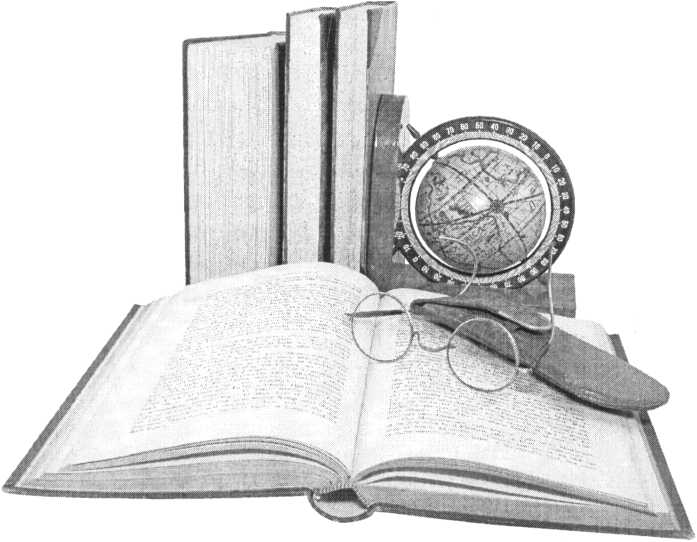 Розвиток зв’язного мовленняДворак Г.М.	2годКорекція розвиткуБуднік І.В.2 год.РитмікаКривянчук М.М.1 год.  Розвиток логічного мисленняКрисак С.А.1 год.ДатаЗміст роботиХто готуєПримітка 1 засідання (25.08)- встановлення контакту між усіма учасниками супроводу дитини;- визначення обсягу роботи та послідовності всього процесу;- підготовка необхідної документації та складання графіку роботи. П І П2 засідання 03.09-	Розробка індивідуальної програми супроводу дитини з особливими потребами та узгодження із батьками.;-	 Затвердження цієї програми усіма спеціалістами, які працюють з   дитиною. П І П3 засідання30.10- Ознайомлення з результатами психодіагностики;- Аналіз успіхів дітей, визначення, наскільки ефективним є навчальний план;- Взаємний обмін інформацією щодо ефективності навчання з батьками учнів;- Ознайомлення з відомостями про прогрес учня  (із нотаток в індивідуальному навчальному плані; П І ПУчителі,асистенти вчителя4 засідання10.01Аналіз успіхів дітей, визначення, наскільки ефективним є навчальний план;- Взаємний обмін інформацією щодо ефективності навчання з батьками учнів;- Ознайомлення з відомостями про прогрес учня  (із нотаток в індивідуальному навчальному плані;5 засідання28.03Аналіз успіхів дітей, визначення, наскільки ефективним є навчальний план;- Взаємний обмін інформацією щодо ефективності навчання з батьками учнів;- Ознайомлення з відомостями про прогрес учня  (із нотаток в індивідуальному навчальному плані;6 засідання06.06- Взаємний обмін інформацією щодо ефективності навчання з батьками учнів;- Про результати роботи з учнями, що навчаються в інклюзивних класах (представлення портфоліо учнів, учителів).